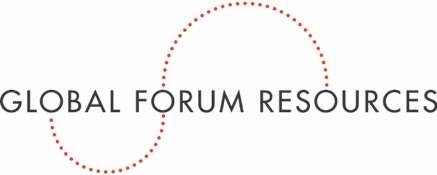 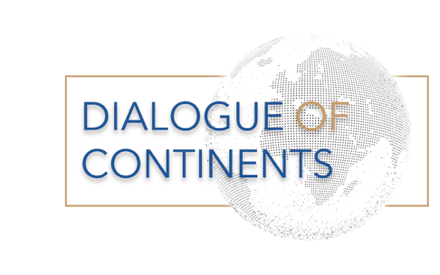 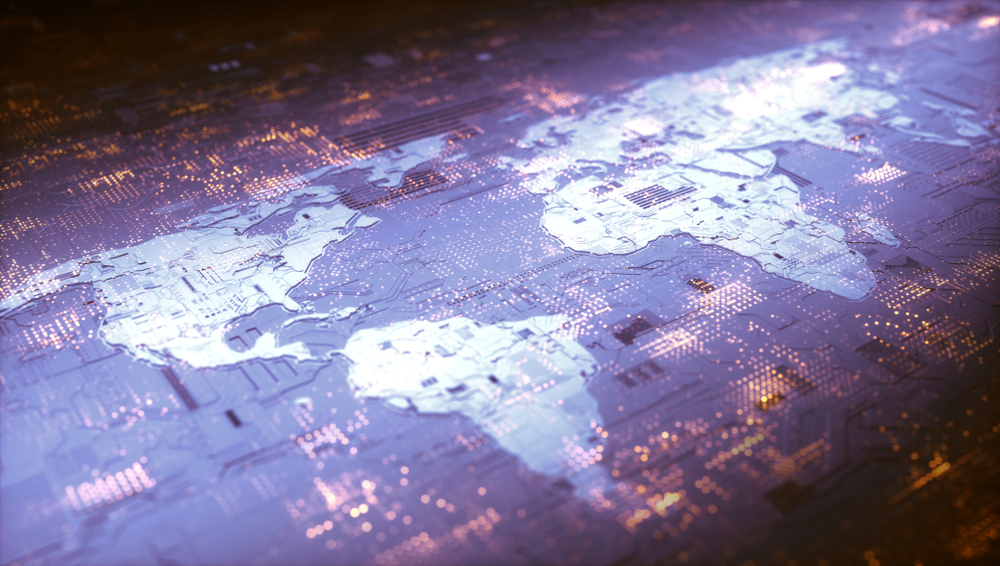 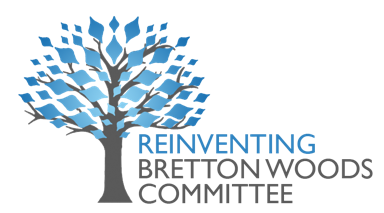 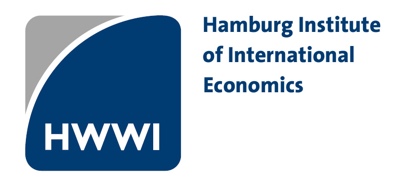 In strategic partnership with: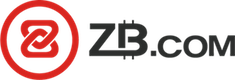 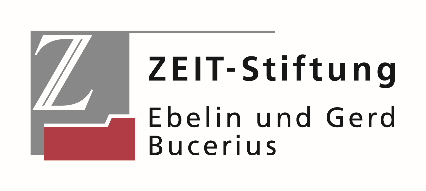 October 29, 2019 9:30-9:40     	Opening Remarks Marc UZAN: Executive Director, Reinventing Bretton Woods CommitteeHenning VÖPEL: Director & CEO, Hamburg Institute of International Economics (HWWI)9:40-11:00    Session 1: WORLD AND TRADE IN TURMOIL – THE DISENTANGLEMENT OF THE GLOBAL ECONOMY Chair: Bandid NIJATHAWORN Chairman of the Foundation for Public Policy and Good Governance (Bangkok), Former Deputy Governor of the Bank of Thailand (confirmed)Speakers:Tao ZHANG: Deputy Managing Director, IMF (confirmed) Yaroslav LISSOVOLIK: Head of Research, Sberbank CIB (confirmed) José Manuel GONZÁLEZ-PÁRAMO: Executive Board Member, BBVA (confirmed)Siddharth TIWARI: Chief Representative, Representative Office for Asia and the Pacific, Bank for International Settlements (to be confirmed)11:00-11:15 Coffee Break11:15-13:15 Session 2: THE GREAT DEBATE – MMT AND CENTRAL BANKING Chair: Jacob FRENKEL: Chairman, JP Morgan Chase International, Former Governor of the Bank of Israel (1991-2000) (confirmed)Keynote Speaker on Modern Monetary Theory Stephanie KELTON: Professor of Economics, Stony Brook University (confirmed) Debate: Catherine L. MANN: Global Chief Economist, Citigroup (confirmed) Vitor CONSTANCIO: Dean, School of Management Lisboa, Former Vice President of the ECB (confirmed)Denis BEAU: First Deputy Governor, Bank of France (confirmed)Lorenzo BINI SMAGHI: Chairman, Société Générale, Former Member of the Executive Board of the ECB (confirmed)Moritz SCHULARICK: Professor of Economics, University of Bonn, Fellow of the Institute for New Economic Thinking (confirmed)13:15-14:30 Lunch and Photo Session14:30-15:10 Session 3: PUBLIC INVESTMENT AND GROWTH: THE CHANGING ECONOMICS OF DEFICITChair: Henning VÖPEL: Director & CEO, Hamburg Institute of International Economics (HWWI)In conversation with:Pier Carlo PADOAN: Member of Parliament, Former Minister of Finance, Italy (confirmed)Jacob VON WEIZSÄCKER: Chief Economist, Ministry of Finance, Germany (confirmed)15:10-16:15 Session 4: SHARING THE GREEN SILK ROAD AND THE CONNECTIVITY AGENDAChair: Marc UZAN: Executive Director, Reinventing Bretton Woods CommitteeSpeakers:Shamshad AKHTAR: Former Head, UN ESCAP (confirmed)Alessia BERARDI: Deputy Head of Macroeconomic Research, Amundi Asset Management (confirmed)Christoph TREBESCH: Head of International Finance & Global Governance, Kiel Institute for the World Economy (confirmed)16:15-16:35 Coffee Break16:35-18:00 Session 5: DIALOGUE OF LEADERS: CAN MULTILATERALISM SURVIVE? THE EMERGENCE OF AN ECONOMIC AND TECH IRON CURTAINChair: Petre ROMAN: Former Prime Minister of Romania, Professor at University Politechnica Bucharest (confirmed)Speakers:George KVIRIKASHVILI: International Advisor, EBRD, and Prime Minister of Georgia (2015 – 2018) (confirmed)Karin KNEISSL: Former Foreign Minister, Austria (confirmed)Tan Sri RASTAM MOHD ISA: Chairman and Chief Executive, Institute of Strategic and International Studies (ISIS) Malaysia (confirmed)Dongsheng DI: Associate Dean and Professor of International Political Economics/World Economy, School of International Studies at Renmin University of China (confirmed)19:30		DINNER RECEPTION (to be confirmed)October 30, 2019 8:50-9:00     	Opening Remarks Aurora WANG: Vice President of ZB Group, Founder of Crypto Capital, Founder of ZB Nexus9:00-10:15 	Session 6: THE RISE OF THE DIGITAL PLATFORM ECONOMY: SOCIAL AND ECONOMIC CONSEQUENCESChair: Anna HOFMANN: Head of Research and Scholarship, ZEIT-Stiftung Ebelin und Burcerius (confirmed)Speakers:Loubna BOUARFA: CEO and Founder, OKRA Technologies (confirmed)Ian GOLDIN: Professor of Globalization and Development and Director of the Oxford Martin Program on Technological and Economic Change, Oxford University (confirmed)Masood AHMED: President, Center for Global Development (confirmed)10:15-10:30 Coffee Break10:30-11:35 Session 7: CENTRAL BANKING IN A NEW TECHNOLOGICAL ERAChair: Carsten MUMM: Chief Economist, Donner & Reuschel (confirmed)Speakers: Boris VUJČIĆ: Governor, Central Bank of Croatia (confirmed)Benoît MOJON: Head of Economic Analysis, BIS (confirmed)Anikó SZOMBATI: Executive Director and Chief Digital Officer, Central Bank of Hungary (confirmed)Aleksi GRYM: Head of Digitalisation, Bank of Finland (confirmed)Linda SCHILLING: Assistant Professor, Ecole Polytechnique CREST11:35-12:30 Session 8: THE FUTURE OF MONEY – THE EMERGENCE OF DIGITAL MONEYChair: Tim SIEVERS: CEO & Founder, Deposit Solutions (confirmed)Speakers: Ido SADEH MAN: President, Saga Foundation (confirmed)Rhomaios RAM: CEO, Fnality International (confirmed)Aurora WANG: Vice President of ZB Group, Founder of Crypto Capital, Founder of ZB Nexus (confirmed) Feng WANG: Founder & CEO of Mars Finance, Founder & CEO of Mars Consensus Labs (confirmed)12:30-14:00 Lunch14:00-15:40 Session 9: ENERGY, ECONOMY, ENVIRONMENT: THE THREE E’S PARADIGM FOR SUSTAINABLE CITIES AND INCLUSIVE GROWTHChair: Dirck SUESS: Director of the Economic Policy Department, Hamburg Chamber of Commerce (confirmed)Speakers:Raekwon CHUNG: Professor Emeritus at Incheon National University, and Chairman of the International Award Committee, Global Energy Prize (confirmed)Jörg NOENNIG: Professor for Digital City Science, HCU HafenCity University Hamburg, CityScienceLab (confirmed)Jens KERSTAN: Minister of Environment and Energy, Free and Hanseatic City of Hamburg (confirmed)Jeffrey SACHS: President, Earth Institute 15:40 - 16:00 Coffee Break16:00-16:30 Session 10: IN CONVERSATION WITHChair: Masood AHMED: President, Center for Global Development (confirmed)Werner HOYER: President, European Investment BankPierre HEILBRONN: Vice President, Policy and Partnerships, EBRD16:30-17:30 Session 11: GOVERNING THE DIGITAL SOCIETY – BIG DATA, AI, BLOCKCHAIN AND DEMOCRACYChair: Ousmène MANDENG: Senior Advisor, AccentureSpeakers:Wolfgang KLEINWÄCHTER: Member of ICANN (confirmed)Johannes CASPAR: The Hamburg Commissioner for Data Protection and Freedom of Information (confirmed)In cooperation with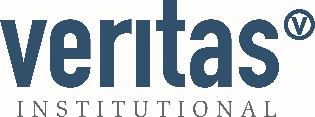 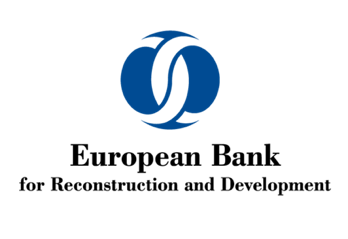 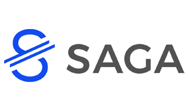 